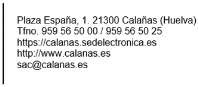 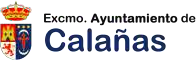 ANEXO IEL AYUNTAMIENTO DE CALAÑAS CONVOCA: “IV CONCURSO DE POESÍA ISABEL TEJERO”INSCRIPCIÓN:En Calañas a 	de 	de 2024.Fdo. 	DATOS DEL AUTOR/A Y OBRAApellidos:Nombre:Domicilio:Localidad:Tfno. Contacto:Email:Título de la obra:Seudónimo: